федеральное государственное автономное образовательное учреждение высшего образования«Санкт-Петербургский политехнический университет Петра Великого»ПОЛОЖЕНИЕо порядке организации и осуществления образовательной деятельностипо образовательным программам высшего образования(бакалавриат, специалитет, магистратура)Санкт-Петербург2015СОДЕРЖАНИЕ1. ОБЛАСТЬ ПРИМЕНЕНИЯ1.1. Положение о порядке организации и осуществления образовательной деятельности (далее – Положение) определяет порядок организации и осуществления образовательной деятельности по образовательным программам высшего образования – программам бакалавриата, программам специалитета, программам магистратуры (далее – образовательные программы), в том числе особенности организации образовательной деятельности для обучающихся с ограниченными возможностями здоровья в ФГАОУ ВО «Санкт-Петербургский политехнический университет Петра Великого» (далее – Университет).1.2. Требования, содержащиеся в настоящем Положении, являются обязательными для применения институтами и кафедрами СПбПУ.2. НОРМАТИВНЫЕ ССЫЛКИПри разработке настоящего Положения использованы следующие нормативные документы:  - Федеральный закон от 29.12.2012 № 273-ФЗ «Об образовании в Российской Федерации» (далее – Закон об образовании); - Постановление Правительства Российской Федерации от 28.10.2013 № 966 «О лицензировании образовательной деятельности»;приказ Минобрнауки России от 19.12.2013 № 1367 «Об утверждении Порядка организации и осуществления образовательной деятельности по образовательным программам высшего образования – программам бакалавриата, программам специалитета, программам магистратуры» (в редакции от 15.01.2015);	- Устав федерального государственного автономного образовательного учреждения высшего образования «Санкт-Петербургский политехнический университет Петра Великого», утвержденный приказом Минобрнауки России от 22.04.2014 № 370, с изменениями, внесенными приказом Минобрнауки России от 12.02.2015 № 88;	- стандарт ФГАОУ ВО «СПбПУ» в сфере образовательной деятельности СТО.СМК.СПбПУ-01-012-2015 «Разработка и утверждение локального нормативного акта».3. ТЕРМИНЫ И ОПРЕДЕЛЕНИЯ	В настоящем Положении применяются термины и определения:Основные виды профессиональной деятельности – совокупность требующих обязательной профессиональной подготовки трудовых функций, рассматриваемых в контексте определенной сферы их применения, характеризующейся специфическими объектами, условиями, инструментами, характером и результатами труда и являющихся основой для формирования перечня компетенций выпускника университета и определения содержания основной профессиональной образовательной программы.Компетенция – способность применять знания, умения, личностные качества и практический опыт для успешной деятельности в определенной области.Результаты обучения – общие и профессиональные компетенции, соответствующие определенному уровню образования и квалификации.Образовательная программа – комплекс основных характеристик образования (объем, содержание, планируемые результаты), организационно-педагогических условий и в случаях, предусмотренных нормативными правовыми актами, форм аттестации, который представлен в виде учебного плана, календарного учебного графика, рабочих программ учебных предметов, курсов, дисциплин (модулей), иных компонентов, а также оценочных и методических материалов (в соответствии с п.9 ст.2 Закона об образовании).Профиль (направленность) образовательной программы –конкретные области знания и (или) виды деятельности, определяющие предметно-тематическое содержание, преобладающие виды учебной деятельности обучающихся и требования к результатам ее освоения.Текущий контроль успеваемости –вид контроля, с помощью которого определяется степень и качество усвоения части изученного учебного материала теоретического и практического характера в ходе освоения основной образовательной программы.Промежуточная аттестация – оценивание результатов учебной деятельности обучающегося за семестр, призванное определить степень и качество подготовки обучающегося в соответствии с требованиями ФГОС ВО (СУОС ВО) по направлению подготовки или специальности.Государственная итоговая аттестация –комплексная оценка уровня подготовки выпускника и соответствия его подготовки требованиям ФГОС ВО (или СУОС ВО при наличии).Дисциплина (учебный предмет) образовательной программы – нормативный документ, в котором определяется круг основных знаний, навыков и умений, подлежащих усвоению по каждому отдельно взятому учебному предмету; последовательность изучаемых разделов, тем, вопросов и распределение времени, отводимого на их изучение.Модуль образовательной программы – это базовая учебная единица, представляющая собой логически завершенную часть отдельной дисциплины и (или) логически увязанную группу разделов нескольких дисциплин, непосредственно формирующая у обучаемых их способность и готовность отвечать тем или иным требованиям, указанным в рабочей программе дисциплины, и (или) обеспечивающая формирование определенной компетенции, приведенной в компетентностно-ориентированном учебном плане.Модуль употребляется как самостоятельный термин и как синоним:- раздела учебного курса (часть учебной дисциплины);- рабочей программы дисциплины (совокупность частей учебной дисциплины);- цикла дисциплин или их разделов (совокупность учебных дисциплин, имеющая определенную логическую завершенность) учебного плана. Планируемые результаты освоения образовательной программы – компетенции обучающихся, установленные образовательным стандартом, и компетенции обучающихся, установленные организацией дополнительно к компетенциям, установленным образовательным стандартом, с учетом направленности (профиля) образовательной программы (в случае установления таких компетенций).Результат обучения по дисциплине (модулю) – знания, умения, навыки и (или) опыт деятельности, характеризующие этапы формирования компетенций и обеспечивающие достижение планируемых результатов освоения образовательной программы. Инвалид – лицо, которое имеет нарушение здоровья со стойким расcтройством функций организма, обусловленное заболеваниями, последствиями травм или дефектами, приводящее к ограничению жизнедеятельности и вызывающее необходимость его социальной защиты. Лицо с ограниченными возможностями здоровья – лицо, имеющее физический и (или) психический недостатки, которые препятствуют освоению образовательных программ без создания специальных условий для получения образования.4. ОБОЗНАЧЕНИЯ И СОКРАЩЕНИЯ	СПбПУ, Университет – федеральное государственное автономное образовательное учреждение высшего образования «Санкт-Петербургский политехнический университет Петра Великого».	СУОС – образовательный стандарт, установленный образовательной организацией самостоятельно.	ФГОС ВО – федеральный государственный образовательный стандарт высшего образования.5. ОБЩИЕ ПОЛОЖЕНИЯ5.1. Образовательные программы реализуются Университетом в целях создания обучающимся условий для приобретения необходимого уровня знаний, умений, навыков, практического опыта для осуществления профессиональной деятельности. 5.2. Образовательные программы разрабатываются и утверждаются Университетом самостоятельно в соответствии с п.5 ст.12 Закона об образовании и ФГОС ВО с учетом соответствующих примерных основных образовательных программ либо – при наличии СУОС – в соответствии с такими образовательными стандартами.5.3. К освоению программ бакалавриата или программ специалитета допускаются лица, имеющие среднее общее образование (в соответствии с п.2 ст.69 Закона об образовании).К освоению программ магистратуры допускаются лица, имеющие высшее образование любого уровня (в соответствии с п.3 ст.69 Закона об образовании).5.4. Высшее образование по программам бакалавриата, программам специалитета, программам магистратуры может быть получено в Университете в очной, очно-заочной, заочной формах обучения.Формы получения образования и формы обучения устанавливаются ФГОС ВО, а также СУОС.5.5. Программы бакалавриата реализуются по направлениям подготовки высшего образования – бакалавриата, программы специалитета – по специальностям высшего образования – специалитета, программы магистратуры – по направлениям подготовки высшего образования – магистратуры.5.6. Образовательная программа имеет направленность (профиль) (далее – направленность), характеризующую ее ориентацию на конкретные области знания и/или виды деятельности и определяющую ее предметно-тематическое содержание, преобладающие виды учебной деятельности обучающихся и требования к результатам ее освоения. Университет может реализовывать по специальности или направлению подготовки одну программу бакалавриата (программу специалитета, программу магистратуры) или несколько программ бакалавриата (несколько программ специалитета, несколько программ магистратуры), имеющих различную направленность.Направленность образовательной программы устанавливается Университетом следующим образом:а) направленность программы бакалавриата конкретизирует ориентацию программы бакалавриата на области знания и/или виды деятельности в рамках направления подготовки либо соответствует направлению подготовки в целом;б) направленность программы специалитета:определяется специализацией, выбранной организацией из перечня специализаций, установленного образовательным стандартом;в случае отсутствия специализаций, установленных образовательным стандартом, конкретизирует ориентацию программы специалитета на области знания и (или) виды деятельности в рамках специальности либо соответствует специальности в целом;в) направленность программы магистратуры конкретизирует ориентацию программы магистратуры на области знания и/или виды профессиональной деятельности в рамках направления подготовки.В наименовании образовательной программы указываются наименования специальности или направления подготовки и направленность образовательной программы, если указанная направленность отличается от наименования специальности или направления подготовки.5.7. При осуществлении образовательной деятельности по образовательной программе организация обеспечивает:проведение учебных занятий в различных формах по дисциплинам (модулям);проведение практик;проведение контроля качества освоения образовательной программы посредством текущего контроля успеваемости, промежуточной аттестации обучающихся и итоговой (государственной итоговой) аттестации обучающихся.5.8. Образовательная программа, разрабатываемая в соответствии с образовательным стандартом, состоит из обязательной части и части, формируемой участниками образовательных отношений (далее соответственно – базовая часть и вариативная часть).Базовая часть образовательной программы является обязательной вне зависимости от направленности образовательной программы, обеспечивает формирование у обучающихся компетенций, установленных образовательным стандартом, и включает в себя:дисциплины (модули) и практики, установленные образовательным стандартом (при наличии таких дисциплин (модулей) и практик);дисциплины (модули) и практики, установленные организацией;итоговую (государственную итоговую) аттестацию.Вариативная часть образовательной программы направлена на расширение и/или углубление компетенций, установленных образовательным стандартом, а также на формирование у обучающихся компетенций, установленных организацией дополнительно к компетенциям, установленным образовательным стандартом (в случае установления организацией указанных компетенций), и включает в себя дисциплины (модули) и практики, установленные организацией. Содержание вариативной части формируется в соответствии с направленностью образовательной программы.Обязательными для освоения обучающимися являются дисциплины (модули) и практики, входящие в состав базовой части образовательной программы, а также дисциплины (модули) и практики, входящие в состав вариативной части образовательной программы в соответствии с направленностью указанной программы.5.9. При реализации образовательной программы организация обеспечивает обучающимся возможность освоения факультативных (необязательных для изучения при освоении образовательной программы) и элективных (выбираемых в обязательном порядке) дисциплин (модулей) в порядке, установленном локальным нормативным актом организации. Выбранные обучающимся элективные дисциплины (модули) являются обязательными для освоения.При обеспечении инклюзивного образования инвалидов и лиц с ограниченными возможностями здоровья (при наличии таких обучающихся) Университет включает в образовательную программу соответствующим образом адаптированные дисциплины (модули).При реализации образовательной программы, разработанной в соответствии с образовательным стандартом, факультативные и элективные дисциплины (модули), а также специализированные адаптационные дисциплины (модули) включаются в вариативную часть указанной программы.5.10. Программы бакалавриата и программы специалитета при очной форме обучения включают в себя учебные занятия по физической культуре. Порядок проведения и объем указанных занятий при очно-заочной и заочной формах обучения, при реализации образовательной программы с частичным применением электронного обучения и дистанционных образовательных технологий, а также при освоении образовательной программы инвалидами и лицами с ограниченными возможностями здоровья (при наличии таких обучающихся) устанавливается Университетом.6. ОРГАНИЗАЦИЯ РАЗРАБОТКИ И РЕАЛИЗАЦИИ ОБРАЗОВАТЕЛЬНЫХ ПРОГРАММ6.1. Образовательная программа включает в себя перечень, объем, содержание изучаемых дисциплин (модулей), формы аттестации, последовательность и календарный график их изучения, оценочные средства, методические и иные материалы, планируемые результаты освоения образовательной программы.6.2. В образовательной программе определяются:планируемые результаты освоения образовательной программы – компетенции обучающихся, установленные образовательным стандартом, и компетенции обучающихся, установленные организацией дополнительно к компетенциям, установленным образовательным стандартом, с учетом направленности (профиля) образовательной программы (в случае установления таких компетенций);планируемые результаты обучения по каждой дисциплине (модулю) и практике – знания, умения, навыки и (или) опыт деятельности, характеризующие этапы формирования компетенций и обеспечивающие достижение планируемых результатов освоения образовательной программы.6.3. В общей характеристике образовательной программы указываются (Приложение 1):квалификация, присваиваемая выпускникам;вид (виды) профессиональной деятельности, к которому (которым) готовятся выпускники;направленность  образовательной программы;планируемые результаты освоения образовательной программы;сведения о профессорско-преподавательском персонале, необходимом для реализации образовательной программы;аннотации всех дисциплин учебного плана с указанием их трудоемкости;материально-техническое обеспечение образовательной программы с указанием лабораторного и другого оборудования, используемого во время обучения;возможные места практики и трудоустройства.Университет может включить в состав общей характеристики образовательной программы также иные сведения.6.4. В учебном плане указывается перечень дисциплин (модулей), практик, аттестационных испытаний, итоговой (государственной итоговой) аттестации обучающихся, других видов учебной деятельности (далее – виды учебной деятельности) с указанием их объема в зачетных единицах, последовательности и распределения по периодам обучения. В учебном плане выделяется объем работы обучающихся во взаимодействии с преподавателем (далее – контактная работа обучающихся с преподавателем) (по видам учебных занятий) и самостоятельной работы обучающихся в академических часах. Для каждой дисциплины (модуля) и практики указывается форма промежуточной аттестации обучающихся.6.5. В календарном учебном графике указываются периоды осуществления видов учебной деятельности и периоды каникул.6.6. Рабочая программа дисциплины (модуля) (Приложение 2 в случае реализации одной формы обучения и Приложение 3 в случае реализации нескольких форм обучения) включает в себя:наименование дисциплины (модуля);перечень планируемых результатов обучения по дисциплине (модулю), соотнесенных с планируемыми результатами освоения образовательной программы;указание места дисциплины (модуля) в структуре образовательной программы;объем дисциплины (модуля) в зачетных единицах с указанием количества академических часов, выделенных на контактную работу обучающихся с преподавателем (по видам учебных занятий) и на самостоятельную работу обучающихся;содержание дисциплины (модуля), структурированное по темам (разделам) с указанием отведенного на них количества академических часов (отдельно на контактную и самостоятельную работу студентов) и видов учебных занятий;перечень учебно-методического обеспечения для самостоятельной работы обучающихся по дисциплине (модулю);фонд оценочных средств для проведения текущей и промежуточной аттестации обучающихся по дисциплине (модулю);перечень основной и дополнительной учебной литературы, необходимой для освоения дисциплины (модуля);примерные темы курсовых работ (курсовых проектов), требования к их оформлению и содержанию;перечень ресурсов информационно-телекоммуникационной сети «Интернет» (далее – сеть «Интернет»), необходимых для освоения дисциплины (модуля);методические указания для обучающихся по освоению дисциплины (модуля);перечень информационных технологий, используемых при осуществлении образовательного процесса по дисциплине (модулю), включая перечень программного обеспечения и информационных справочных систем (при необходимости);описание материально-технической базы, необходимой для осуществления образовательного процесса по дисциплине (модулю).6.7. Программа практики включает в себя:указание вида практики, способа и формы (форм) ее проведения;перечень планируемых результатов обучения при прохождении практики, соотнесенных с планируемыми результатами освоения образовательной программы;указание места практики в структуре образовательной программы;указание объема практики в зачетных единицах и ее продолжительности в неделях либо в академических или астрономических часах;содержание практики;указание форм отчетности по практике;фонд оценочных средств для проведения промежуточной аттестации обучающихся по практике (при необходимости, если промежуточная аттестация производится не на основе отчета студента о пройденной практике, подготовленного в соответствии с Заданием на практику);перечень учебной литературы и ресурсов сети «Интернет», необходимых для проведения практики;перечень информационных технологий, используемых при проведении практики, включая перечень программного обеспечения и информационных справочных систем (при необходимости);описание материально-технической базы, необходимой для проведения практики.Университет может включить в состав программы практики также иные сведения и/или материалы.6.8. Оценочные средства представляются в виде фонда оценочных средств для текущей и промежуточной аттестации обучающихся и для итоговой (государственной итоговой) аттестации.6.9. Фонд оценочных средств для проведения промежуточной аттестации обучающихся по дисциплине (модулю) или практике, входящий в состав соответственно рабочей программы дисциплины (модуля) или программы практики, включает в себя:перечень компетенций с указанием этапов их формирования в процессе освоения образовательной программы (последовательность освоения знаний, умений и навыков по одной или нескольким дисциплинам, обеспечивающих (при их полном освоении) получение выпускником соответствующей компетенции);описание показателей и критериев оценивания уровня достижения компетенций на различных этапах их формирования, описание шкал оценивания;типовые контрольные задания или иные материалы, необходимые для оценки знаний, умений, навыков и/или опыта деятельности, характеризующих этапы формирования компетенций в процессе освоения образовательной программы;методические материалы, определяющие критерии оценивания знаний, умений, навыков и (или) опыта деятельности, характеризующих этапы формирования компетенций.Для каждого результата обучения по дисциплине (модулю) или практике организация определяет показатели и критерии оценивания сформированности компетенций на различных этапах их формирования, шкалы и процедуры оценивания. 6.10. Фонд оценочных средств для итоговой (государственной итоговой) аттестации включает в себя:перечень компетенций, которыми должны овладеть обучающиеся в результате освоения образовательной программы;описание показателей и критериев оценивания уровня достижения компетенций, а также шкал его оценивания; типовые контрольные задания или иные материалы, необходимые для оценки результатов освоения образовательной программы; 6.11. Университет разрабатывает образовательную программу в форме комплекта документов, который обновляется с учетом развития науки, культуры, экономики, техники, технологий и социальной сферы.Каждый компонент образовательной программы разрабатывается в форме документа или комплекта документов.Порядок разработки, утверждения и сроки лицензирования нового для Университета направления подготовки или специальности, а также порядок разработки, утверждения и сроки предоставления документов для открытия отдельной образовательной программы в рамках лицензированного направления подготовки или 
специальности приведен в п.9 Положения. Информация об образовательной программе размещается на официальном сайте Университета в сети «Интернет». 6.12. Выбор методов и средств обучения, образовательных технологий и учебно-методического обеспечения реализации образовательной программы осуществляется преподавателем самостоятельно исходя из необходимости достижения обучающимися планируемых результатов освоения образовательной программы, а также с учетом индивидуальных возможностей обучающихся из числа инвалидов и лиц с ограниченными возможностями здоровья.6.13. При реализации образовательных программ могут использоваться различные образовательные технологии, в том числе дистанционные образовательные технологии, электронное обучение (в соответствии с п.2 ст.13 Закона об образовании).При реализации образовательных программ может применяться форма организации образовательной деятельности, основанная на модульном принципе представления содержания образовательной программы и построения учебных планов, использовании соответствующих образовательных технологий (в соответствии с п.3 ст.13 Закона об образовании).6.14. Образовательные программы реализуются организацией как самостоятельно, так и посредством сетевых форм их реализации (в соответствии с п.1 ст.13 Закона об образовании). Сетевая форма реализации образовательных программ обеспечивает возможность освоения обучающимся образовательной программы с использованием ресурсов нескольких организаций, осуществляющих образовательную деятельность, в том числе иностранных, а также при необходимости с использованием ресурсов иных организаций. Порядок реализации программ по сетевой форме обучения регламентируется локальным актом университета.6.15. При реализации программ прикладного бакалавриата обучающимся по решению организации может быть предоставлена возможность одновременного освоения образовательных программ среднего профессионального образования и/или основных программ профессионального обучения соответствующей направленности, в том числе в рамках взаимодействия организации с профессиональными образовательными организациями и/или иными организациями, обладающими необходимыми ресурсами, а также посредством создания кафедр или иных структурных подразделений Университета, обеспечивающих практическую подготовку обучающихся, на базе иных организаций. Порядок разработки и реализации программ прикладного бакалавриата регламентируется локальным актом университета.6.16. Объем образовательной программы (ее составной части) определяется как трудоемкость учебной нагрузки обучающегося при освоении образовательной программы (ее составной части), включающая в себя все виды его учебной 
деятельности, предусмотренные учебным планом для достижения планируемых результатов обучения. В качестве унифицированной единицы измерения трудоемкости учебной нагрузки обучающегося при указании объема образовательной программы и ее составных частей используется зачетная единица.Зачетная единица для образовательных программ, разработанных в соответствии с федеральными государственными образовательными стандартами, эквивалентна 36 академическим часам (при продолжительности академического часа 45 минут) или 27 астрономическим часам. Объем образовательной программы (ее составной части) выражается целым числом зачетных единиц.6.17. Объем образовательной программы в зачетных единицах, не включая объем факультативных дисциплин (модулей), и сроки получения высшего образования по образовательной программе по различным формам обучения, при сочетании различных форм обучения, при использовании сетевой формы реализации образовательной программы, при ускоренном обучении, срок получения высшего образования по образовательной программе инвалидами и лицами с ограниченными возможностями здоровья устанавливаются образовательным стандартом.6.18. Объем образовательной программы не зависит от формы получения образования, формы обучения, сочетания различных форм обучения, применения электронного обучения, дистанционных образовательных технологий, использования сетевой формы реализации образовательной программы, обучения по индивидуальному учебному плану, в том числе ускоренного обучения.6.19. Объем образовательной программы, реализуемый за один учебный год, не включая объем факультативных дисциплин (модулей) (далее – годовой объем программы), при очной форме обучения составляет 60 зачетных единиц, за исключением случаев, установленных п.6.20 Положения. 6.20. При очно-заочной и заочной формах обучения, при сочетании различных форм обучения, при реализации образовательной программы с применением электронного обучения, дистанционных образовательных технологий, при использовании сетевой формы реализации образовательной программы, при обучении инвалидов и лиц с ограниченными возможностями здоровья (при наличии таких обучающихся), а также при обучении по индивидуальному учебному плану годовой объем программы устанавливается организацией в размере не более 75 зачетных единиц (при ускоренном обучении – не включая трудоемкость дисциплин (модулей) и практик, зачтенную в соответствии с локальными актами Университета) и может различаться для каждого учебного года.6.21. Получение высшего образования по образовательной программе осуществляется в сроки, установленные образовательным стандартом, вне зависимости от используемых организацией образовательных технологий.6.22. В срок получения высшего образования по образовательной программе не включается время нахождения обучающегося в академическом отпуске, в отпуске по беременности и родам, отпуске по уходу за ребенком до достижения им возраста трех лет.6.23. Разработка и реализация образовательных программ осуществляются с соблюдением требований, предусмотренных законодательством Российской Федерации об информации, информационных технологиях и о защите информации.6.24. Разработка и реализация образовательных программ, содержащих сведения, составляющие государственную тайну, осуществляется с соблюдением требований, предусмотренных законодательством Российской Федерации о государственной тайне.7. ОРГАНИЗАЦИЯ ОБРАЗОВАТЕЛЬНОГО ПРОЦЕССА
ПО ОБРАЗОВАТЕЛЬНЫМ ПРОГРАММАМ7.1. В Университете образовательная деятельность по образовательным программам осуществляется на государственном языке Российской Федерации. Преподавание и изучение государственного языка Российской Федерации в рамках имеющих государственную аккредитацию образовательных программ осуществляются в соответствии с образовательными стандартами (в соответствии с п.2 ст.14 Закона об образовании).7.2. Высшее образование может быть получено на иностранном языке в соответствии с образовательной программой и в порядке, установленном законодательством об образовании, локальными нормативными актами Университета, приказами Университета об открытии международных образовательных программ на иностранном языке на основании решений Ученого совета Университета (в соответствии с п.5 ст.14 Закона об образовании).7.3. Образовательный процесс по образовательной программе разделяется на учебные годы (курсы).Учебный год по очной и очно-заочной формам обучения начинается 1 сентября. Университет может перенести срок начала учебного года по очной и очно-заочной формам обучения не более чем на 2 месяца. По заочной форме обучения, а также при сочетании различных форм обучения срок начала учебного года устанавливается локальными актами Университета.7.4. В учебном году устанавливаются каникулы общей продолжительностью не менее 7 недель. По заявлению обучающегося ему предоставляются каникулы после прохождения итоговой (государственной итоговой) аттестации.Срок получения высшего образования по образовательной программе включает в себя период каникул, следующий за прохождением итоговой (государственной итоговой) аттестации (вне зависимости от предоставления указанных каникул обучающемуся).7.5. Образовательный процесс по образовательным программам организуется по периодам обучения:учебным годам (курсам);периодам обучения, выделяемым в рамках курсов, в том числе семестрам (2 семестра в рамках курса);периодам освоения модулей, выделяемым в рамках срока получения высшего образования по образовательной программе.Выделение периодов обучения в рамках курсов, а также периодов освоения модулей осуществляется по решению Ученого совета Университета.7.6. Университет до начала периода обучения по образовательной программе формирует расписание учебных занятий в соответствии с учебным планом и календарным учебным графиком.7.7. При сетевой форме реализации образовательных программ зачет результатов обучения по дисциплинам (модулям) и практикам в других организациях, участвующих в реализации образовательных программ, осуществляется в соответствии с локальными актами Университета.7.8. При освоении образовательной программы для обучающихся, которые имеют среднее профессиональное или высшее образование, и/или обучаются по образовательной программе среднего профессионального образования либо по образовательной программе высшего образования, и/или имеет способности и/или уровень развития, позволяющие освоить образовательную программу в более короткий срок по сравнению со сроком получения высшего образования по образовательной программе, установленным в соответствии с образовательным стандартом, может быть установлен индивидуальный учебный план, предусматривающий ускоренное обучение, в порядке, установленном локальным актом Университета. 7.9. Перевод на обучение по индивидуальному плану для ускоренного освоения образовательной программы может быть осуществлен для лиц, имеющих соответствующие способности и (или) уровень развития, с учетом требований, установленных п.6.20 Положения.7.10. Перевод обучающегося на обучение с сочетанием различных форм обучения осуществляется с его письменного согласия.7.11. Использование сетевой формы реализации образовательной программы осуществляется с письменного согласия обучающегося.7.12. Организация образовательного процесса по образовательным программам при сочетании различных форм обучения, при использовании сетевой формы реализации указанных программ, при ускоренном обучении осуществляется в соответствии с Положением и локальными нормативными актами Университета.7.13. Срок получения высшего образования по образовательной программе инвалидами и лицами с ограниченными возможностями здоровья увеличивается Университетом по сравнению со сроком получения высшего образования по образовательной программе по соответствующей форме обучения в пределах, установленных образовательным стандартом, на основании письменного заявления обучающегося.Лица, зачисленные для продолжения обучения в соответствии с п.5 ст.5 Федерального закона от 5 мая 2014 г. № 84-ФЗ «Об особенностях правового регулирования отношений в сфере образования в связи с принятием в Российскую Федерацию Республики Крым и образованием в составе Российской Федерации новых субъектов – Республики Крым и города федерального значения Севастополя и о внесении изменений в Федеральный закон «Об образовании в Российской Федерации», обучаются в течение установленного срока освоения образовательной программы с учетом курса, на который они зачислены. Указанный срок может быть увеличен не более чем на один год по решению ректора (или уполномоченного им лица), принятому на основании заявления обучающегося.7.14. Учебные занятия по образовательным программам проводятся в форме контактной работы обучающихся с преподавателем и в форме самостоятельной работы обучающихся.7.15. По образовательным программам могут проводиться учебные занятия следующих видов, включая учебные занятия, направленные на проведение текущего контроля успеваемости:лекции и иные учебные занятия, предусматривающие преимущественную передачу учебной информации преподавателем обучающимся (далее – занятия лекционного типа);семинары, практические занятия, практикумы, лабораторные работы, коллоквиумы и иные аналогичные занятия (далее – занятия семинарского типа);курсовое проектирование (выполнение курсовых работ) по одной или нескольким дисциплинам (модулям);групповые консультации;индивидуальные консультации и иные учебные занятия, предусматривающие индивидуальную работу преподавателя с обучающимся (в том числе руководство практикой);самостоятельная работа обучающихся.Университет может проводить учебные занятия иных видов.	7.16. Контактная работа обучающихся с преподавателем, в том числе с применением дистанционных образовательных технологий, включает в себя занятия лекционного типа, и/или занятия семинарского типа, и/или групповые консультации, и/или индивидуальную работу обучающихся с преподавателем, а также аттестационные испытания текущей и промежуточной аттестации обучающихся. При необходимости контактная работа обучающихся с преподавателем включает в себя иные виды учебной деятельности, предусматривающие групповую или индивидуальную работу обучающихся с преподавателем.Контактная работа обучающихся с преподавателем может быть как аудиторной, так и внеаудиторной.7.17. Для проведения занятий семинарского типа, в том числе с применением электронного обучения и дистанционных образовательных технологий, формируются учебные группы обучающихся численностью не более 25 человек из числа 
обучающихся по одной специальности или направлению подготовки. Занятия семинарского типа проводятся для одной учебной группы. При необходимости возможно объединение в одну учебную группу обучающихся по различным специальностям и/или направлениям подготовки.При проведении лабораторных работ и иных видов практических занятий учебная группа может разделяться на подгруппы в соответствии с Нормами времени.Для проведения практических занятий по физической культуре (физической подготовке) формируются учебные группы численностью не более 15 человек с учетом пола, состояния здоровья, физического развития и физической подготовленности обучающихся.Для проведения занятий лекционного типа учебные группы по одной специальности или направлению подготовки объединяют в учебные потоки. При совпадении рабочих программ дисциплин возможно объединение в один учебный поток учебных групп по различным специальностям и (или) направлениям подготовки для изучения таких дисциплин.7.18. Университет предусматривает применение инновационных форм учебных занятий, развивающих у обучающихся навыки командной работы, межличностной коммуникации, принятия решений, лидерские качества (включая, при необходимости, проведение интерактивных лекций, групповых дискуссий, ролевых игр, тренингов, анализ ситуаций и имитационных моделей, преподавание дисциплин (модулей) в форме курсов, составленных на основе результатов научных исследований, проводимых организацией, в том числе с учетом региональных особенностей профессиональной деятельности выпускников и потребностей работодателей).7.19. В Университете устанавливаются следующие минимальные объемы контактной работы обучающихся с преподавателем, а также максимальный объем занятий лекционного и семинарского типов при организации образовательного процесса по образовательной программе:минимальный объем аудиторных занятий в неделю при очной форме обучения составляет 20 академических часов для бакалавриата и специалитета, 10 академических часов для магистратуры;максимальный объем аудиторных занятий в неделю при очной форме обучения составляет 32 академических часа (для бакалавриата и специалитета), 26 академических часов (для магистратуры), при условии, если иное не определено федеральным государственным образовательным стандартом.Максимальная недельная нагрузка с учетом времени, предусмотренного образовательной программой на самостоятельную работу студентов – 54 академических часа.7.20. Контроль качества освоения образовательных программ включает в себя текущий контроль успеваемости, промежуточную аттестацию обучающихся и итоговую (государственную итоговую) аттестацию обучающихся.7.21. Текущий контроль успеваемости обеспечивает оценивание хода освоения дисциплин (модулей) и прохождения практик, промежуточная аттестация обучающихся – оценивание промежуточных и окончательных результатов обучения по дисциплинам (модулям) и прохождения практик (в том числе результатов курсового проектирования (выполнения курсовых работ)).7.22. Формы, система оценивания, порядок проведения промежуточной аттестации обучающихся, включая порядок установления сроков прохождения соответствующих испытаний обучающимся, не прошедшим промежуточной аттестации, а также периодичность проведения промежуточной аттестации обучающихся устанавливаются локальными нормативными актами Университета.7.23. Лицам, успешно прошедшим итоговую (государственную итоговую) аттестацию, выдается диплом государственного (для аккредитованных ООП) или установленного (для ООП, не имеющих государственной аккредитации) образца.Диплом государственного (для аккредитованных ООП) или установленного (для ООП, не имеющих государственной аккредитации) образца, выдаваемый лицам, успешно прошедшим итоговую (государственную итоговую) аттестацию, подтверждает получение высшего образования следующих уровней по специальности или направлению подготовки, относящимся к соответствующему уровню высшего образования:высшее образование – бакалавриат (подтверждается дипломом бакалавра);высшее образование – специалитет (подтверждается дипломом специалиста);высшее образование – магистратура (подтверждается дипломом магистра).7.24. Лицам, не прошедшим итоговой (государственной итоговой) аттестации или получившим на итоговой (государственной итоговой) аттестации неудовлетворительные результаты, а также лицам, освоившим часть образовательной программы и/или отчисленным из организации, выдается справка об обучении или о периоде обучения по образцу, самостоятельно устанавливаемому Университетом (в соответствии с п.12 ст.60 Закона об образовании). 8. ОСОБЕННОСТИ ОРГАНИЗАЦИИ ОБРАЗОВАТЕЛЬНОГО ПРОЦЕССА ПО ОБРАЗОВАТЕЛЬНЫМ ПРОГРАММАМ ДЛЯ ИНВАЛИДОВ
И ЛИЦ С ОГРАНИЧЕННЫМИ ВОЗМОЖНОСТЯМИ ЗДОРОВЬЯ8.1. Содержание высшего образования по образовательным программам и условия организации обучения обучающихся с ограниченными возможностями здоровья определяются адаптированной образовательной программой, а для инвалидов также в соответствии с индивидуальной программой реабилитации инвалида (в соответствии с п.1 ст.79 Закона об образовании).Обучение обучающихся с ограниченными возможностями здоровья осуществляется на основе образовательных программ, адаптированных при необходимости для обучения указанных обучающихся (в соответствии с п.8 ст.79 Закона об образовании).8.2. Обучение по образовательным программам инвалидов и обучающихся с ограниченными возможностями здоровья осуществляется Университетом с учетом особенностей психофизического развития, индивидуальных возможностей и состояния здоровья таких обучающихся.8.3. В Университете создаются специальные условия для получения высшего образования по образовательным программам обучающимися с ограниченными возможностями здоровья (в соответствии с п.10 ст.79 Закона об образовании), включающие в себя использование специальных образовательных программ и методов обучения и воспитания, учебных пособий и дидактических материалов, специальных технических средств обучения коллективного и индивидуального пользования, предоставление услуг ассистента (помощника), оказывающего обучающимся необходимую техническую помощь, проведение групповых и индивидуальных коррекционных занятий, обеспечение доступа в здания Университета и другие условия, без которых невозможно или затруднено освоение образовательных программ обучающимися с ограниченными возможностями здоровья (в соответствии с п.11 ст.79 Закона об образовании). 8.4. В целях доступности получения высшего образования по образовательным программам инвалидами и лицами с ограниченными возможностями здоровья (при наличии данной категории обучающихся) Университетом обеспечивается:наличие альтернативной версии официального сайта организации в сети «Интернет» для слабовидящих;присутствие ассистента, оказывающего обучающемуся необходимую помощь;обеспечение доступа обучающегося, являющегося слепым и использующего собаку-поводыря, к зданию Университета;наличие пандусов, поручней, расширенных дверных проемов, лифтов для инвалидов и лиц с ограниченными возможностями здоровья, имеющих нарушения опорно-двигательного аппарата.8.5. Образование обучающихся с ограниченными возможностями здоровья может быть организовано как совместно с другими обучающимися, так и в отдельных группах (в соответствии с п.4 ст.79 Закона об образовании).9. Открытие и регистрация
основных образовательных программ (ООП)9.1. Открытие новой ООП в рамках укрупнённой группы направлений подготовки и специальностей, отсутствующей в лицензии Университета9.1.1. Открытие новой ООП в рамках укрупнённой группы направлений подготовки и специальностей, отсутствующей в лицензии университета, осуществляется в соответствии с «Положением о лицензировании образовательной деятельности» путём подачи заявления и соответствующего комплекта документов в Федеральную службу по надзору в сфере образования и науки (Рособрнадзор).9.1.2. Перечень документов, представляемых в Отдел лицензирования и аккредитации Департамента учебно-методической деятельности для лицензирования нового направления или специальности в Рособрнадзоре:– проект заявления в электронном виде;– выписка из протокола заседания Учёного совета института об открытии основной образовательной программы по новому для Университета направлению;– справка о материально-техническом обеспечении образовательной деятельности по заявленным для лицензирования образовательным программам в электронном виде;– по каждой основной образовательной программе:а) общая характеристика ООП в электронном виде (для ООП магистратуры – обязательно с характеристикой научных исследований вуза по тематике программы);б) сведения о научном руководителе ООП (для ООП магистратуры);в) учебный план ООП в электронном виде, утверждённый в установленном настоящим Положением порядке;г) рабочие программы дисциплин в электронном виде по всему учебному плану.9.1.3. Отдел лицензирования и аккредитации Департамента учебно-методической деятельности организует:– консультации по оформлению документов, их предварительное рассмотрение;– представление заявления к рассмотрению на Учебно-методическом совете и Учёном совете Университета и получение выписки из протокола заседания Учёного совета;– утверждение учебного плана в установленном порядке;– оплату государственной пошлины за действия, связанные с лицензированием;– представление документов на лицензионную экспертизу в Рособрнадзор, их сопровождение и получение документов в Рособрнадзоре по завершении процедуры лицензирования;– издание приказа по Университету об объявлении приказа Рособрнадзора и об открытии подготовки по ООП.9.2. Открытие новой ООП в рамках укрупнённой группы направлений подготовки и специальностей, по которой Университет имеет лицензию.9.2.1. Открытие новой ООП в рамках укрупнённой группы направлений подготовки и специальностей, по которой Университет имеет лицензию, осуществляется по решению Учёного совета Университета.9.2.2. Перечень документов, представляемых в Отдел лицензирования и аккредитации Департамента учебно-методической деятельности для подготовки решения Учёного совета Университета:а) выписка из протокола заседания Учёного совета института с ходатайством перед Учёным советом Университета об открытии ООП по направлению (специальности) в рамках действующей лицензии (Приложение 5);б) учебный план ООП в электронном виде;в) общая характеристика ООП в электронном виде (Приложение 1), которая будет размещена на сайте Университета;г) сведения о руководителе (научном руководителе/руководителях) ООП магистратуры (Приложение 5);д) рабочие программы дисциплин в электронном виде по всему учебному плану, с применением дистанционных технологий обучения, отраженных в программе.9.2.3. Отдел лицензирования и аккредитации Департамента учебно-методичес-кой деятельности организует:– консультации по оформлению документов, их предварительное рассмотрение;– представление документов к рассмотрению на Учебно-методическом совете и Учёном совете Университета;– утверждение учебного плана в установленном порядке;– регистрацию основной образовательной программы;– издание приказа по Университету об открытии подготовки.9.3. Открытие новой формы обучения в рамках открытой ООП9.3.1. Открытие новой формы обучения в рамках открытой ООП осуществляется по решению Учёного совета Университета.9.3.2. Перечень документов, представляемых в Отдел лицензирования и аккредитации Департамента учебно-методической деятельности для подготовки решения Учёного совета Университета об открытии новой формы обучения по ранее открытой ООП:а) выписка из протокола Учёного совета института с ходатайством перед Учёным советом Университета об открытии новой формы обучения по ранее открытой ООП (Приложение 4);б) учебный план ООП в электронном виде;в) общая характеристика ООП в электронном виде (Приложение 1), которая будет размещена на сайте Университета (вносятся изменения в существующую аннотацию);г) сведения о руководителе (научном руководителе/руководителях) ООП магистратуры (Приложение 4);д) рабочие программы дисциплин в электронном виде по всему учебному плану, отражающие (при наличии) применение дистанционных технологий обучения.9.3.3. Отдел лицензирования и аккредитации Департамента учебно-методической деятельности организует:– консультации по оформлению документов, их предварительное рассмотрение;– представление документов к рассмотрению на Учебно-методическом совете и Учёном совете Университета;– утверждение учебного плана в установленном порядке.9.4. Срок представления материалов в Отдел лицензирования и аккредитации Департамента учебно-методической деятельности на открытие новой ООП в рамках лицензированного направления/специальности, новой формы обучения в рамках открытой ООП и/или лицензирование новых направлений/специальностей для последующего открытия основных образовательных программ устанавливается, как правило, до 1 ноября каждого учебного года.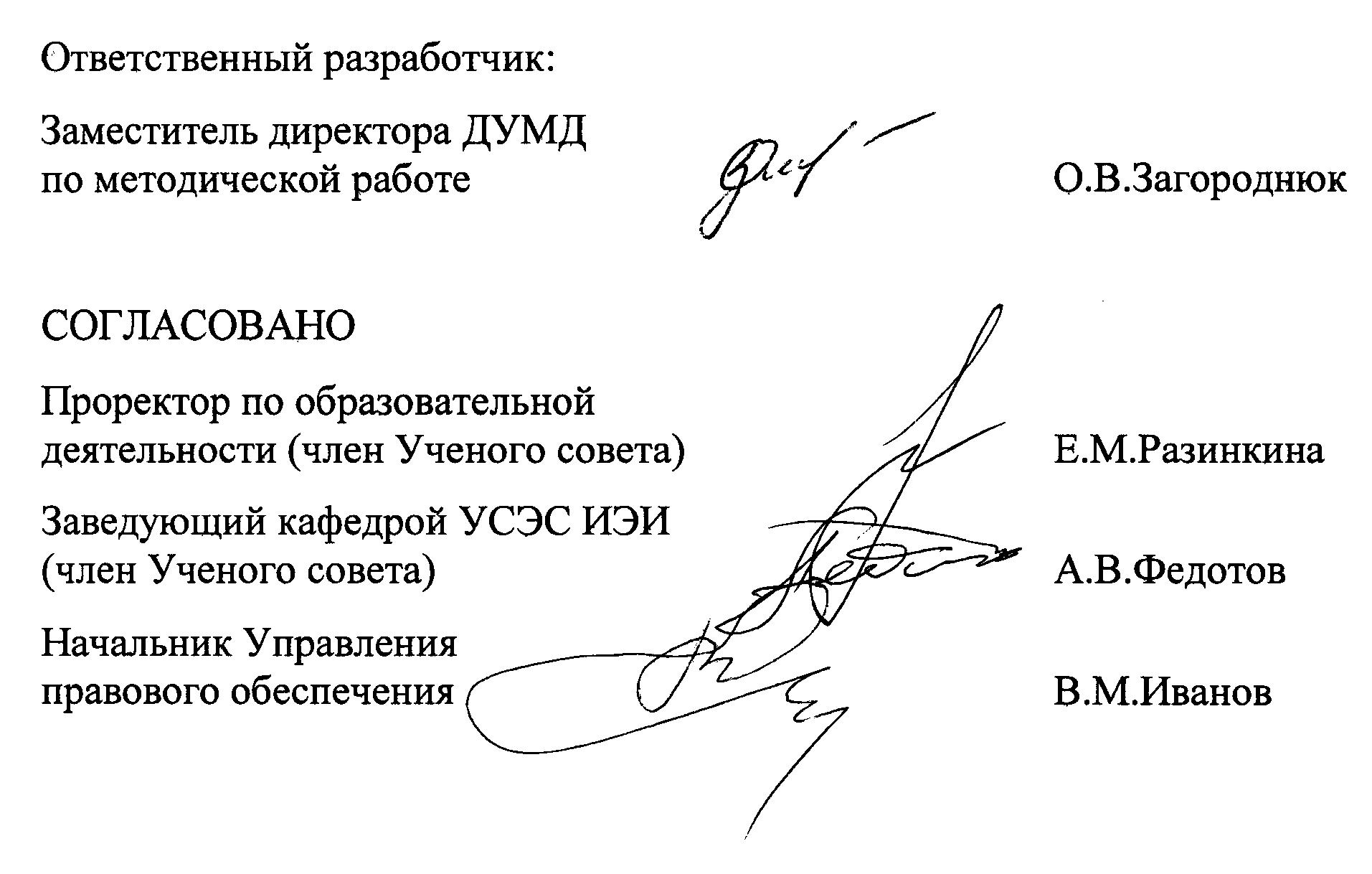 Приложение 1ОБЩАЯ ХАРАКТЕРИСТИКА
ОСНОВНОЙ ОБРАЗОВАТЕЛЬНОЙ ПРОГРАММЫ_______________________________________________Код и наименование направления подготовки/специальности_____________________________________________________________Наименование направленностиВыпускающий институт: Выпускающая кафедра (выпускающие кафедры): Руководитель (руководители) ООП – Квалификация, присваиваемая выпускникам: Направленность ООП:Планируемые результаты освоения 	ПеречислитьЦель и концепция программы Сформулировать цель ООП и кратко охарактеризовать концепцию подготовки бакалавров, магистров, специалистов и её особенности в целом и в связи с направленностью подготовки.Уникальность программы, реализуемой в Университете.Условия обученияСрок обучения, форма. На какой основе будет проходить обучение (бюджет, контракт).Учебный планПеречислить дисциплины учебного плана (с указанием дисциплин по выбору). Кратко описать содержание всех дисциплин учебного плана.Профессорско-преподавательский персоналСведения о профессорско-преподавательском персонале, необходимом для реализации образовательной программы.Возможные места практикиУказать предприятия, отделы…(по профилю)Лаборатории и оборудованиеДать характеристику имеющихся лабораторий и оборудования для обеспечения учебного процессаИнформационно-методическое обеспечениеБиблиотека, обеспеченность литературой, Интернет-ресурсы и т.п.Приложение 2Санкт-Петербургский политехнический университет
Петра ВеликогоРАБОЧАЯ ПРОГРАММА ДИСЦИПЛИНЫ
______________________________________Наименование дисциплиныПрограмму разработали:_______________________________					И.О.ФамилияДолжность, звание, степень1. Цели и планируемые результаты изучения дисциплиныЦель (цели) освоения дисциплины, соответствующие цели (целям) основной образовательной программы (ООП)Результаты обучения (компетенции) выпускника ООП, на формирование которых ориентировано изучение дисциплины (из ФГОС (с соответствующими кодами); определённых вузом (разработчиками ООП).)Планируемые результаты изучения дисциплины, планируемые результаты освоения дисциплины (знания, умения и навыки, опыт деятельности в данной области), необходимые для формирования результатов обучения (компетенций) выпускника ООП, указанных выше:2. Место дисциплины в структуре ООПВ разделе должно быть охарактеризовано место дисциплины в структуре ООП:– указан блок дисциплин ООП, к которому относится данная дисциплина, компонент в блоке (базовый, вариативный или факультативный), семестры, в которых изучается дисциплина.– приведён перечень дисциплин (или их разделов), необходимых для изучения данной дисциплины,– приведён перечень дисциплин (или их разделов), использующих результаты изучения данной дисциплины.3. Распределение трудоёмкости освоения дисциплины по видам учебной работы и формы текущего контроля и промежуточной аттестации3.1. Виды учебной работыДля дисциплин, изучаемых не два семестра, таблицы имеют аналогичный вид.3.2. Формы текущего контроля и промежуточной аттестации4. Содержание и результаты обученияВклад дисциплины в формирование результатов обучения выпускника (компетенций) и достижение обобщённых результатов обучения (описаны в разделе 1) происходит путём освоения содержания обучения и достижения частных результатов обучения, описанных в данном разделе.4.1. Разделы дисциплины и виды учебной работы4.2. Содержание разделов и результаты изучения дисциплины Указывается название каждого раздела дисциплины (в соответствии с разделом 4.1 РПД) и формулируется его содержание, раскрывающее сущность учебного материала. Рекомендуется в разделах дисциплины указывать  знания, умения и навыки, формируемые при их изучении.5. Образовательные технологии В разделе приводят описание применяемых при изучении дисциплины образовательных технологий, обеспечивающих достижение планируемых результатов обучения. Например, традиционные технологии (лекции в сочетании с практическими занятиями, семинарами и с лабораторными работами, самостоятельное изучение определённых разделов) или современные технологии (работа в команде, case-study, деловые игры, проблемное обучение, контекстное обучение, обучение на основе опыта, индивидуальное обучение, междисциплинарное обучение, опережающая самостоятельная работа и т.п.).6. Лабораторный практикум В разделе приводят примерный перечень лабораторных работ по дисциплине. Если лабораторный практикум не предусмотрен, делают запись «Не предусмотрен».7. Практические занятияПриводят примерный перечень тем практических занятий. Если практические занятия не предусмотрены, делают запись «Не предусмотрены».8. Организация и учебно-методическое обеспечение самостоятельной работы студентовПриводится характеристика всех видов и форм самостоятельной  работы студентов, включая творческую / исследовательскую деятельность студентов, курсовые проекты и работы.Примерное распределение времени самостоятельной работы студентовВ разделе приводят развёрнутую характеристику тематического содержания самостоятельной работы:– примерный перечень научных проблем и направлений научных исследований;– примерные темы курсовых проектов / работ;– примерные темы индивидуальных заданий;– примерные темы работ в рамках междисциплинарных проектов;– темы курса, выносимые на самостоятельную проработку.Характеризуются достигаемые результаты – знания, умения, навыки и опыт.В разделе характеризуют методы контроля СРС (самоконтроль, контроль преподавателя, защита курсовой работы, выступление на семинаре и т.п.)В разделе также указывают образовательные ресурсы, рекомендуемые для использования при самостоятельной работе, в том числе электронные ресурсы, учебные и методические пособия, справочники, задачники и т.п. Возможна ссылка на последующий раздел.9. Учебно-методическое обеспечение дисциплины9.1. Адрес сайта курсаИнтернет-адрес сайта (по требованиям ФГОС ВО п.7.2 содержание каждой учебной дисциплины должно быть представлено в сети Интернет или в локальной сети учебного заведения). В качестве сайта курса сегодня можно использовать любой сайт в сети Интернет, в частности, «личный кабинет» преподавателя (например, на сайте Google). Однако предпочтительнее использовать сайты кафедры или института. Рекомендуется – специализированные учебные сайты (например, на платформе Moodle), имеющиеся в Университете.9.2. Рекомендуемая литература Основная литература	Список основной литературы не должен содержать более 2 наименований. По этим наименованиям годы издания и количество экземпляров в Фундаментальной библиотеке Университета должны соответствовать требованиям ФГОС ВО. Система автоматизированного поиска ФБ (электронный каталог) должна легко их находить. При формировании списка должна  учитываться степень устареваемости литературы: - по дисциплинам общегуманитарного и социально-экономического профиля за последние 5 лет;- по естественнонаучным и математическим дисциплинам за последние 10 лет;- по общепрофессиональным дисциплинам за последние 10 лет;- по специальным дисциплинам за последние 5 лет.В список основной литературы можно включать электронные издания (с соответствующими добавлениями в библиографическое описание, в частности, URL), если они имеются в каталоге ФБ СПбПУ (или ФБ СПбПУ имеет юридическое право на их использование). Количество экземпляров в этом случае указывают по среднему плановому количеству студентов.Главная задача списка основной литературы в РПД – обеспечить выполнение минимальных требований ФГОС ВО. Сверх требований ФГОС ВО преподаватель при чтении курса может рекомендовать студентам и другую учебную литературу, не включённую в список литературы в РПД.Дополнительная литература:В списке дополнительной литературы должно быть не более 10 наименований, прежде всего, различного рода методические указания, практикумы, описания к лабораторным работам, справочники, энциклопедии, словари, периодические издания и т.п., действительно необходимые при изучении курса.Обязательное условие – все издания должны быть в каталоге Фундаментальной библиотеки СПбПУ из расчёта 1-2 экземпляра на 100 студентов. Не удовлетворяющие этому условию издания можно рекомендовать студентам при чтении курса сверх требований ФГОС ВО, не включая в список литературы в РПД.В список дополнительной литературы также можно включать электронные издания справочников, энциклопедий, словарей, журналов и т.п. (с соответствующими добавлениями в библиографическое описание, в частности, URL), если они имеются в каталоге ФБ СПбПУ.Кафедральные методические указания, практикумы, описания к лабораторным работам, имеющиеся в электронном формате и доступные студентам в сети Интернет, но не описанные в каталоге ФБ СПбПУ целесообразно включать в раздел «Электронные и Internet-ресурсы».Основная задача списка дополнительной литературы в РПД – удовлетворить требованиям ФГОС ВО. Преподаватель сверх требований ФГОС ВО при чтении курса может рекомендовать студентам дополнительную литературу, не включённую в список литературы в РПД.Электронные и Internet-ресурсы:________________________________В этом разделе приводят адреса сайтов, на которых можно найти полезную для курса информацию. Например, сайты, с которых можно скачать программное обеспечение, электронные учебные материалы разного рода, которых нет в ФБ СПбПУ, но которые можно использовать в индивидуальном порядке, сайты библиотек, справочных систем, форумы по теме и т.п.В этот раздел целесообразно включать кафедральные методические указания, практикумы, описания к лабораторным работам, имеющиеся в электронном формате и доступные студентам в сети Интернет, но не описанные в каталоге ФБ СПбПУ.Электронные издания, включённые в список основной литературы или в список дополнительной литературы, в этот раздел включать не надо.9.3. Технические средства обеспечения дисциплиныПриводится перечень обучающих и контролирующих компьютерных программ, учебных фильмов и т.д.10. Материально-техническое обеспечение дисциплиныПеречисляются специализированные лаборатории и классы, основные приборы, установки, стенды, оборудование, лицензионное программное обеспечение и т.д.11. Критерии оценивания и оценочные средства11.1. Критерии оцениванияВ разделе должны быть описаны критерии оценивания качества освоения дисциплины, алгоритм выведения итоговой оценки;11.2. Оценочные средстваДолжны быть приведены полностью или в виде примеров оценочные средства текущей и итоговой аттестации качества освоения дисциплины.Оценочные средства могут в том числе содержать: – примеры вариантов контрольных работ;– перечень контрольных (экзаменационных) вопросов, позволяющих оценить качество усвоения учебного материала на уровне знакомства;– комплекс заданий на контроль практических умений репродуктивного уровня;– комплекс заданий на контроль когнитивных умений продуктивного (творческого) уровня;– проблемы, позволяющие оценить обобщённые профессиональные и общекультурные умения(компетенции) студентов.12. Методические рекомендации по организации изучения дисциплиныСодержание раздела формируется по усмотрению авторов программы.Приложение 3Санкт-Петербургский политехнический университет
Петра ВеликогоРАБОЧАЯ ПРОГРАММА ДИСЦИПЛИНЫ
______________________________________Наименование дисциплиныПрограмму разработали:_______________________________					И.О.ФамилияДолжность, звание, степень1. Цели и планируемые результаты изучения дисциплиныЦель (цели) освоения дисциплины, соответствующие цели (целям) основной образовательной программы (ООП)Результаты обучения (компетенции) выпускника ООП, на формирование которых ориентировано изучение дисциплины (из ФГОС (с соответствующими кодами); определённых вузом (разработчиками ООП).)Планируемые результаты изучения дисциплины, планируемые результаты освоения дисциплины (знания, умения и навыки, опыт деятельности в данной области), необходимые для формирования результатов обучения (компетенций) выпускника ООП, указанных выше:2. Место дисциплины в структуре ООПВ разделе должно быть охарактеризовано место дисциплины в структуре ООП:– указан блок дисциплин ООП, к которому относится данная дисциплина, компонент в блоке (базовый, вариативный или факультативный), семестры, в которых изучается дисциплина.– приведён перечень дисциплин (или их разделов), необходимых для изучения данной дисциплины,– приведён перечень дисциплин (или их разделов), использующих результаты изучения данной дисциплины.3. Распределение трудоёмкости освоения дисциплины по видам учебной работы и формы текущего контроля и промежуточной аттестации3.1. Виды учебной работыДля дисциплин, изучаемых не два семестра, таблицы имеют аналогичный вид.3.2. Формы текущего контроля и промежуточной аттестации4. Содержание и результаты обученияВклад дисциплины в формирование результатов обучения выпускника (компетенций) и достижение обобщённых результатов обучения (описаны в разделе 1) происходит путём освоения содержания обучения и достижения частных результатов обучения, описанных в данном разделе.4.1. Разделы дисциплины и виды учебной работыОбратите внимание, что последним разделом в тематический план поставлен «Экзамен», вся трудоёмкость которого отнесена на самостоятельную работу студента.4.2. Содержание разделов и результаты изучения дисциплины Указывается название каждого раздела дисциплины (в соответствии с разделом 4.1 РПД) и формулируется его содержание, раскрывающее сущность учебного материала. Рекомендуется в разделах дисциплины указывать  знания, умения и навыки, формируемые при их изучении.5. Образовательные технологии В разделе приводят описание применяемых при изучении дисциплины образовательных технологий, обеспечивающих достижение планируемых результатов обучения. Например, традиционные технологии (лекции в сочетании с практическими занятиями, семинарами и с лабораторными работами, самостоятельное изучение определённых разделов) или современные технологии (работа в команде, case-study, деловые игры, проблемное обучение, контекстное обучение, обучение на основе опыта, индивидуальное обучение, междисциплинарное обучение, опережающая самостоятельная работа и т.п.).6. Лабораторный практикум В разделе приводят примерный перечень лабораторных работ по дисциплине. Если лабораторный практикум не предусмотрен, делают запись «Не предусмотрен».7. Практические занятияПриводят примерный перечень тем практических занятий. Если практические занятия не предусмотрены, делают запись «Не предусмотрены».8. Организация и учебно-методическое обеспечение самостоятельной работы студентовПриводится характеристика всех видов и форм самостоятельной  работы студентов, включая творческую / исследовательскую деятельность студентов, курсовые проекты и работы.Примерное распределение времени самостоятельной работы студентовВ разделе приводят развёрнутую характеристику тематического содержания самостоятельной работы:– примерный перечень научных проблем и направлений научных исследований;– примерные темы курсовых проектов / работ;– примерные темы индивидуальных заданий;– примерные темы работ в рамках междисциплинарных проектов;– темы курса, выносимые на самостоятельную проработку.Характеризуются достигаемые результаты – знания, умения, навыки и опыт.В разделе характеризуют методы контроля СРС (самоконтроль, контроль преподавателя, защита курсовой работы, выступление на семинаре и т.п.)В разделе также указывают образовательные ресурсы, рекомендуемые для использования при самостоятельной работе, в том числе электронные ресурсы, учебные и методические пособия, справочники, задачники и т.п. Возможна ссылка на последующий раздел.9. Учебно-методическое обеспечение дисциплины9.1. Адрес сайта курсаИнтернет-адрес сайта (по требованиям ФГОС ВО п.7.2 содержание каждой учебной дисциплины должно быть представлено в сети Интернет или в локальной сети учебного заведения). В качестве сайта курса сегодня можно использовать любой сайт в сети Интернет, в частности, «личный кабинет» преподавателя (например, на сайте Google). Однако предпочтительнее использовать сайты кафедры или института. Рекомендуется – специализированные учебные сайты (например, на платформе Moodle), имеющиеся в Университете.9.2. Рекомендуемая литература Основная литература	Список основной литературы не должен содержать более 2 наименований. По этим наименованиям годы издания и количество экземпляров в Фундаментальной библиотеке Университета должны соответствовать требованиям ФГОС ВО. Система автоматизированного поиска ФБ (электронный каталог) должна легко их находить. При формировании списка должна  учитываться степень устареваемости литературы: - по дисциплинам общегуманитарного и социально-экономического профиля за последние 5 лет;- по естественнонаучным и математическим дисциплинам за последние 10 лет;- по общепрофессиональным дисциплинам за последние 10 лет;- по специальным дисциплинам за последние 5 лет.В список основной литературы можно включать электронные издания (с соответствующими добавлениями в библиографическое описание, в частности, URL), если они имеются в каталоге ФБ СПбПУ (или ФБ СПбПУ имеет юридическое право на их использование). Количество экземпляров в этом случае указывают по среднему плановому количеству студентов.Главная задача списка основной литературы в РПД – обеспечить выполнение минимальных требований ФГОС ВО. Сверх требований ФГОС ВО преподаватель при чтении курса может рекомендовать студентам и другую учебную литературу, не включённую в список литературы в РПД.Дополнительная литература:В списке дополнительной литературы должно быть не более 10 наименований, прежде всего, различного рода методические указания, практикумы, описания к лабораторным работам, справочники, энциклопедии, словари, периодические издания и т.п., действительно необходимые при изучении курса.Обязательное условие – все издания должны быть в каталоге Фундаментальной библиотеки СПбПУ из расчёта 1-2 экземпляра на 100 студентов. Не удовлетворяющие этому условию издания можно рекомендовать студентам при чтении курса сверх требований ФГОС ВО, не включая в список литературы в РПД.В список дополнительной литературы также можно включать электронные издания справочников, энциклопедий, словарей, журналов и т.п. (с соответствующими добавлениями в библиографическое описание, в частности, URL), если они имеются в каталоге ФБ СПбПУ.Кафедральные методические указания, практикумы, описания к лабораторным работам, имеющиеся в электронном формате и доступные студентам в сети Интернет, но не описанные в каталоге ФБ СПбПУ целесообразно включать в раздел «Электронные и Internet-ресурсы».Основная задача списка дополнительной литературы в РПД – удовлетворить требованиям ФГОС ВО. Преподаватель сверх требований ФГОС ВО при чтении курса может рекомендовать студентам дополнительную литературу, не включённую в список литературы в РПД.Электронные и Internet-ресурсы:________________________________В этом разделе приводят адреса сайтов, на которых можно найти полезную для курса информацию. Например, сайты, с которых можно скачать программное обеспечение, электронные учебные материалы разного рода, которых нет в ФБ СПбПУ, но которые можно использовать в индивидуальном порядке, сайты библиотек, справочных систем, форумы по теме и т.п.В этот раздел целесообразно включать кафедральные методические указания, практикумы, описания к лабораторным работам, имеющиеся в электронном формате и доступные студентам в сети Интернет, но не описанные в каталоге ФБ СПбПУ.Электронные издания, включённые в список основной литературы или в список дополнительной литературы, в этот раздел включать не надо.9.3. Технические средства обеспечения дисциплиныПриводится перечень обучающих и контролирующих компьютерных программ, учебных фильмов и т.д.10. Материально-техническое обеспечение дисциплиныПеречисляются специализированные лаборатории и классы, основные приборы, установки, стенды, оборудование, лицензионное программное обеспечение и т.д.11. Критерии оценивания и оценочные средства11.1. Критерии оцениванияВ разделе должны быть описаны критерии оценивания качества освоения дисциплины, алгоритм выведения итоговой оценки;11.2. Оценочные средстваДолжны быть приведены полностью или в виде примеров оценочные средства текущей и итоговой аттестации качества освоения дисциплины.Оценочные средства могут в том числе содержать: – примеры вариантов контрольных работ;– перечень контрольных (экзаменационных) вопросов, позволяющих оценить качество усвоения учебного материала на уровне знакомства;– комплекс заданий на контроль практических умений репродуктивного уровня;– комплекс заданий на контроль когнитивных умений продуктивного (творческого) уровня;– проблемы, позволяющие оценить обобщённые профессиональные и общекультурные умения(компетенции) студентов.12. Методические рекомендации по организации изучения дисциплиныСодержание раздела формируется по усмотрению авторов программы.Приложение 4Заседания Ученого совета институтаПовестка дня:3. О лицензировании нового для университета направления или специальности; или об открытии магистерской программы (профиля в бакалавриате; специализации в специальности) «Название» в рамках лицензированного (предлагаемого к лицензированию) направления или специальности указать код и наименование (докладчик – И.О.Фамилия).3. СЛУШАЛИ:И.О.Фамилия – в выписке следует указать, что на кафедре (институте) имеются все условия (материальные, методические, кадровые и т.д.) для реализации новой образовательной программы.РЕШИЛИ:Ходатайствовать перед Ученым советом СПбПУ о лицензировании нового для университета направления или специальности; или об открытии магистерской программы, профиля бакалавриата или специализации в специальности (указать код и название) в рамках лицензированного (предлагаемого для лицензирования) направления/специальности (указать код и название) с 20__ года.Голосовали:Всего членов ученого совета – _____ чел., присутствовали – _____ чел.:«за»  – ______«против» – ______«воздержались» – ______Принято –        (единогласно, большинством голосов)Председатель	И.О.ФамилияСекретарь	И.О.ФамилияВерноДолжность 	подпись		И.О.Фамилия___.___.20___Приложение 5Сведения о научном руководителеосновной образовательной программы подготовки магистровКод: __________, направление подготовки: _____________________________________Наименование программы: ___________________________________________________________________________________________________________________________________Фамилия Имя Отчество, ученая степень, званиеСписок основных научных трудовОбщее количество публикаций: ________________Количество лиц, подготовивших диссертации под руководством данного научного руководителя и успешно защитивших их: _____________Директор __________________	И.О.ФамилияПриложение № 5к приказу от  № Утвержденорешением Ученого совета СПбПУот 25.05.2015, протокол № 61. Область применения. . . . . . . . . . . . . . . . . . . . . . . . . . . . . . . . . . . . . . . . . . . . . . 32. Нормативные ссылки. . . . . . . . . . . . . . . . . . . . . . . . . . . . . . . . . . . . . . . . . . . . . . 33. Термины и определения. . . . . . . . . . . . . . . . . . . . . . . . . . . . . . . . . . . . . . . . . . . 34. Обозначения и сокращения. . . . . . . . . . . . . . . . . . . . . . . . . . . . . . . . . . . . . . . . . 55. Общие положения. . . . . . . . . . . . . . . . . . . . . . . . . . . . . . . . . . . . . . . . . . . . . . . . 66. Организация разработки и реализации образовательных программ. . . . . . . 97. Организация образовательного процесса по образовательным программам. . . . . . . . . . . . . . . . . . . . . . . . . . . . . . . . . . . . . . . . . . . . . . . . . . . . . . 
158. Особенности организации образовательного процесса по образовательным программам для инвалидов и лиц с ограниченными возможностями здоровья. . . . . . . . . . . . . . . . . . . . . . . . . . . . . . . . . . . . . . . . . . 

209. Открытие и регистрация основных образовательных программ. . . . . . . . . . 21Приложение 1. Общая характеристика основной образовательной программы . . . . . . . . . . . . . . . . . . . . . . . . . . . . . . . . . . . . . . . . . . . 
26Приложение 2. Макет рабочей программы дисциплины
(одна форма обучения). . . . . . . . . . . . . . . . . . . . . . . . . . . . . . . . . 
27Приложение 3. Макет рабочей программы дисциплины
(разные формы обучения). . . . . . . . . . . . . . . . . . . . . . . . . . . . . . . 
34Приложение 4. Выписка из протокола заседания ученого совета института. . 42Приложение 5. Сведения о научном руководителе. . . . . . . . . . . . . . . . . . . . . . . 43Наименование дисциплины/модуляТрудоемкость, з.е.СОГЛАСОВАНОДиректор институт-заказчик ________________   И.О.Фамилия"____" ________   2015 г.УТВЕРЖДАЮДиректор институт-разработчик________________   И.О.Фамилия"____" ________   2015 г.Кафедра-разработчик    Наименование кафедрыНаправление (специальность) подготовкиНаправление (специальность) подготовкиКод и наименование Код и наименование Наименование ООПНаименование ООПКод и наименование Код и наименование Квалификация (степень) выпускника  ____________________________________Образовательный стандарт____________________________________Форма обучения____________________________________СОГЛАСОВАНОЗаведующий  кафедрой_____________                                              заказчика________________   И.О.Фамилия"____" ________   2015 г.Соответствует ФГОС ВО
Утвержденапротоколом заседания кафедры ____________                         исполнителяот ___.____.20____ № ____ КодРезультат обучения (компетенция) выпускника ООПВиды учебной работыТрудоёмкость по семестрам, ачТрудоёмкость по семестрам, ачИтого, ачВиды учебной работыi-й сем(i+1)-й сем.Итого, ачЛекции (Л)Лабораторные занятия (ЛЗ)Практические занятия, семинары (ПЗ)Контроль самостоятельной работы студентов (КСР)Самостоятельная работа студентов (СРС)в том числе творческая проблемно-ориентированная самостоятельная работа (ТСРС)Экзамены (Э) (подготовка, сдача)Общая трудоемкость освоения дисциплиныв академических часах, ачв академических часах, ачОбщая трудоемкость освоения дисциплиныв зачётных единицах, зетв зачётных единицах, зетФормы текущего контроля 
и промежуточной аттестацииКоличество
по семестрамКоличество
по семестрамИтогоФормы текущего контроля 
и промежуточной аттестацииi-й сем.(i+1)-сем.ИтогоТекущий контрольТекущий контрольТекущий контрольТекущий контрольКонтрольные работы (КРб), шт.Коллоквиумы (Кк), шт.Расчетно-графические работы (РГР), шт.Рефераты (Реф), шт.Курсовые проекты (КП), шт.Курсовые работы (КР), шт.Промежуточная аттестацияПромежуточная аттестацияПромежуточная аттестацияПромежуточная аттестацияЗачеты, (З), шт.Экзамены, (Э), шт.Разделы дисциплины,
мероприятия текущего контроляЛ,
ачПЗ,
ачСРС,
ачИтого по видам учебной работы:Общая трудоёмкость освоения: ач / зетРазделы дисциплины и их содержаниеРезультаты обучения№разделаНаименование лабораторных работТрудо-емкость(час.)1.…№разделаНаименование практических занятий (семинаров)Трудо-емкость(час.)1.…Вид самостоятельной работыПримерная
трудоёмкость,
ачТекущая СРСТекущая СРСработа с лекционным материалом, с учебной литературойопережающая самостоятельная работа (изучение нового материала до его изложения на занятиях)самостоятельное изучение разделов дисциплинывыполнение домашних заданий, домашних контрольных работподготовка к лабораторным работам, к практическим и семинарским занятиямподготовка к контрольным работам, коллоквиумам, зачётам подготовка к экзаменамдругие виды СРС (указать конкретно)Итого текущей СРС:Творческая проблемно-ориентированная СРСТворческая проблемно-ориентированная СРСвыполнение расчётно-графических работвыполнение курсового проекта или курсовой работы поиск, изучение и презентация информации по заданной проблеме, анализ научных публикаций по заданной темеработа над междисциплинарным проектомисследовательская работа, участие в конференциях, семинарах, олимпиадаханализ данных по заданной теме, выполнение расчётов, составление схем и моделей на основе собранных данныхдругие виды ТСРС (указать конкретно)Итого творческой СРС:Итого СРС:№Автор, название, место издания,
издательство, год (годы) изданияГод изд.К-во экз.Место хранения№Автор, название, место издания,
издательство, год (годы) изданияГод изд.К-во экз.Место храненияСОГЛАСОВАНОДиректор институт-заказчик ________________   И.О.Фамилия"____" ________   2015 г.УТВЕРЖДАЮДиректор институт-разработчик________________   И.О.Фамилия"____" ________   2015 г.Кафедра-разработчик    Наименование кафедрыНаправление (специальность) подготовкиНаправление (специальность) подготовкиКод и наименование Код и наименование Наименование ООПНаименование ООПКод и наименование Код и наименование Квалификация (степень) выпускника  ____________________________________Образовательный стандарт____________________________________Форма обучения____________________________________СОГЛАСОВАНОЗаведующий  кафедрой_____________                                              заказчика________________   И.О.Фамилия"____" ________   2015 г.Соответствует ФГОС ВО
Утвержденапротоколом заседания кафедры ____________                         исполнителяот ___.____.20____ № ____ КодРезультат обучения (компетенция) выпускника ООПВиды учебной работыТрудоёмкость по семестрам, ачТрудоёмкость по семестрам, ачТрудоёмкость по семестрам, ачТрудоёмкость по семестрам, ачТрудоёмкость по семестрам, ачТрудоёмкость по семестрам, ачВиды учебной работыОчная формаИтого, ачОчно-заочная формаИтого, ачЗаочная формаИтого, ачВиды учебной работы2-й сем2-й сем2-й семЛекции (Л)Лабораторные занятия (ЛЗ)Практические занятия, семинары (ПЗ)Контроль самостоятельной работы студентов (КСР)Самостоятельная работа студентов (СРС)в том числе творческая проблемно-ориентированная самостоятельная работа (ТСРС)Экзамены (Э) (подготовка, сдача)Общая трудоемкость освоения дисциплиныв академических часах, ачОбщая трудоемкость освоения дисциплиныв зачётных единицах, зетФормы текущего контроля 
и промежуточной аттестацииКоличество по семестрамКоличество по семестрамКоличество по семестрамКоличество по семестрамКоличество по семестрамКоличество по семестрамФормы текущего контроля 
и промежуточной аттестацииОчная формаОчная формаОчно-заочная формаОчно-заочная формаЗаочная формаЗаочная формаФормы текущего контроля 
и промежуточной аттестации2-й сем.Итого2-й сем.Итого2-й сем.ИтогоТекущий контрольТекущий контрольТекущий контрольТекущий контрольТекущий контрольТекущий контрольТекущий контрольКонтрольные работы (КРб), шт.Коллоквиумы (Кк), шт.Расчетно-графические работы (РГР), шт.Рефераты (Реф), шт.Курсовые проекты (КП), шт.Курсовые работы (КР), шт.Промежуточная аттестацияПромежуточная аттестацияПромежуточная аттестацияПромежуточная аттестацияПромежуточная аттестацияПромежуточная аттестацияПромежуточная аттестацияЗачеты, (З), шт.Экзамены, (Э), шт.№ раз-делаРазделы дисциплины, мероприятия текущего контроляОчная формаОчная формаОчная формаОчно-заочная формаОчно-заочная формаОчно-заочная формаЗаочная формаЗаочная формаЗаочная форма№ раз-делаРазделы дисциплины, мероприятия текущего контроляЛ, ач.ПЗ, ачСРС, ачЛ, ач.ПЗ, ачСРС, ачЛ, ач.ПЗ, ачСРС, ачИтого по видам учебной работы:Общая трудоёмкость освоения: ач / зетРазделы дисциплины и их содержаниеРезультаты обучения№разделаНаименование лабораторных работТрудоемкость(час.)Трудоемкость(час.)Трудоемкость(час.)№разделаНаименование лабораторных работочнаяОчно-заочнаязаочная1.…№разделаНаименование практических занятий (семинаров)Трудоемкость(час.)Трудоемкость(час.)Трудоемкость(час.)№разделаНаименование практических занятий (семинаров)очнаяОчно-заочнаязаочная1.…Вид самостоятельной работыПримерная
трудоёмкость, ачПримерная
трудоёмкость, ачПримерная
трудоёмкость, ачПримерная
трудоёмкость, ачВид самостоятельной работыОчнаяОчно-заочнаязаочнаязаочнаяТекущая СРСТекущая СРСТекущая СРСТекущая СРСТекущая СРСработа с лекционным материалом, с учебной литературойопережающая самостоятельная работа (изучение нового материала до его изложения на занятиях)самостоятельное изучение разделов дисциплинывыполнение домашних заданий, домашних контрольных работподготовка к лабораторным работам, к практическим и семинарским занятиямподготовка к контрольным работам, коллоквиумам, зачётам подготовка к экзаменамдругие виды СРС (указать конкретно)Итого текущей СРС:Творческая проблемно-ориентированная СРСТворческая проблемно-ориентированная СРСТворческая проблемно-ориентированная СРСТворческая проблемно-ориентированная СРСТворческая проблемно-ориентированная СРСвыполнение расчётно-графических работвыполнение курсового проекта или курсовой работы поиск, изучение и презентация информации по заданной проблеме, анализ научных публикаций по заданной темеработа над междисциплинарным проектомисследовательская работа, участие в конференциях, семинарах, олимпиадаханализ данных по заданной теме, выполнение расчётов, составление схем и моделей на основе собранных данныхдругие виды ТСРС (указать конкретно)Итого творческой СРС:Итого СРС:№Автор, название, место издания,
издательство, год (годы) изданияГод изд.К-во экз.Место хранения№Автор, название, место издания,
издательство, год (годы) изданияГод изд.К-во экз.Место храненияМИНОБРНАУКИ РОССИИфедеральное государственное автономное образовательное учреждениевысшего образования«Санкт-Петербургский политехнический университет Петра Великого»(ФГАОУ ВО «СПбПУ»)______________НАЗВАНИЕ ИНСТИТУТАВЫПИСКА ИЗ ПРОТОКОЛА__________________________ № _______________________№ п/пНаименование работы, 
ее видФорма работыВыходные 
данныеОбъём в п.л. или с.Соавторы123456